1.- ¿Fue definido con claridad el objetivo del estudio?Si el objetivo del estudio es fue definido con claridad en el cual se queria determinar si ticagrelor es superior a clopidogrel en la prevención de eventos vasculares y muertes en pacientes que presentan síndrome coronario agudo con o sin elevación del segmento ST. 2.- ¿Qué porcentaje de la población elegible, reusó participar en el estudio?En el grupo de ticagrelor 23.4% (2186 pacientes de 9235)En el grupo de clopidogrel 21.5% (1999 de 9186) 3.- ¿Fueron las características de estos pacientes diferentes a las de los incluidos en el estudio?No, tuvieron las mismas características. 4.- ¿Cuál es la probabilidad de que esto haya producido un sesgo en los resultados?Poca, se tenian las mismas características.  5.- ¿Fueron definidos con claridad los tratamientos?Sí fueron definidos con claridad, se menciona el tipo de tratamiento (clopidogrel y ticagrelor) las dosis utilizadas en cada uno, los horarios que se usaron, el tiempo de exposicioin de cada uno, la administración de algun fármaco antes o después de alguna hospitalización. 6.- ¿Se utilizaron controles (históricos, concurrentes)?Se utilizaron controles concurrentes en pacientes que anteriormente ya habían sido estudiados y en pacientes hospitalizados en un seguimiento de casi 2 años. 7.- ¿Fueron las características de los pacientes en el grupo control y en el grupo experimental similares, denotando que la asignación aleatoria de los tratamientos fue adecuada?Si los dos grupos de tratamiento estaban bien equilibrados con respecto a todas sus características iniciales. 8.- ¿Se utilizo sesgamiento (ciego, doble ciego, tripe ciego) o no (abierto)?Si, es un estudio multicentrico, doble ciego y aleatorizado. 9.- Fueron los resultados definidos y medidos correctamente?Si, describen en base al criterio principal de valoración lo que ocurrió con cada tratamiento si hubo o no diferencias.10.- ¿Se evaluó si los participantes tomaron el tratamiento como se les indico (por ejemplo mediante conteo de pastillas)?Si, la tasa total de cumplimiento del tratamiento con la medicación del estudio valorada por los investigadores de cada centro fue del 82.8% 11.- ¿Fue el análisis hecho con la intención de tratar?Si, ya que se evalua la efectividad y la eficiencia de cada fármaco en los pacientes con síndrome coronario agudo. 12.- ¿Fue completo el seguimiento de los pacientes?Si 13.- ¿Se excluyeron de los análisis pacientes después de ser aleatorizados?Si se excluyeron. 14.- ¿Fueron las características de dichos pacientes diferentes a  las de los que fueron incluidos en el análisis?No, todos los pacientes tenían las mismas características. 15.-¿Cuál es la validez externa o aplicabilidad de los resultados a otros grupos de pacientes?La aplicabilidad en otros grupos de pacientes es muy subjetiva aunque si se puede utilizar en otros pacientes y se obtendrían resultados similares.Incidencia  en la mortalidad por causas vasculares.Ticogrelor=9.8%Clopidogrel= 11.7%RRR= Pc-Pt / Pc		1.17-.098 / 1.17	=.91	91%RRA= Pc-Pt			1.17-.098		=1.072NNT=1 / RRA		1 / 1.072		=.93	Incidencia en la mortalidad por causas no vasculares.Ticogrelor= .5%Clopidogrel= .8%RRR= Pc-Pt / Pc		.008-.005 / .008 	= .375	37.5%RRA= Pc-Pt			.008- .005		=.003NNT= 1 / RRA		1/.003 			=333.3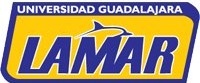 